Информация о проведении занятий с Юнармейским отрядомМБОУ «Ровеньская средняя общеобразовательная школа №2»в марте 2018 года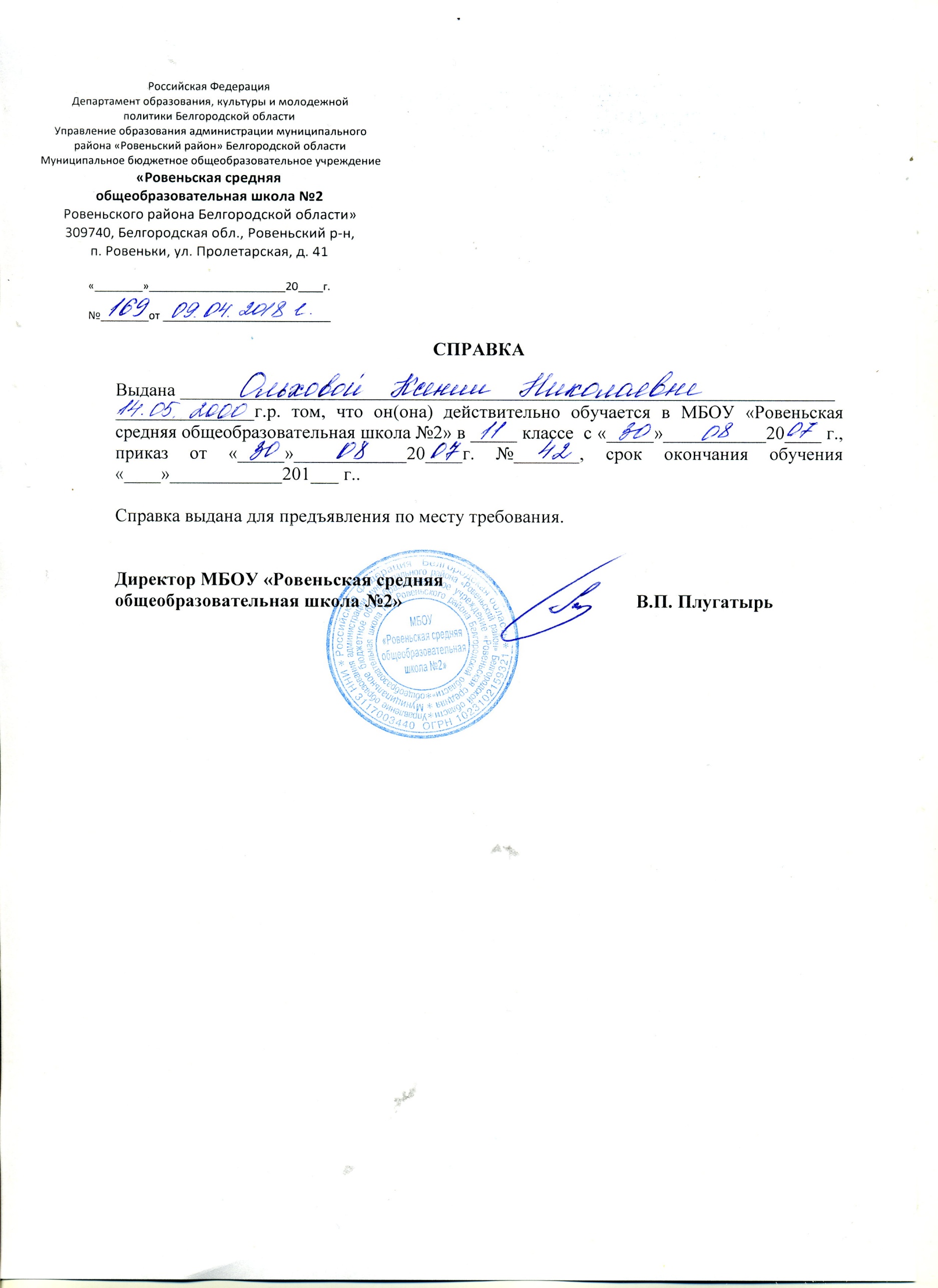 №п/пДата/время проведенияНазвание мероприятияОтветственные Основы военной подготовкиОсновы военной подготовкиОсновы военной подготовкиОсновы военной подготовки1.мартОбновление информации на стенде «ЮНАРМИЯ»Дегтярёва И.В., заместитель директора, Волощенко И.П., учитель ОБЖ, Савина Е.В., старшая вожатая2.12.03.2018 г.Занятия по строевой подготовкеВолощенко И.П., учитель ОБЖГеографические знанияГеографические знанияГеографические знанияГеографические знания3.16.02.2018 г. 15.00 ч.-15.45 ч.Занятия по топографииШарова Л.А., учитель географииЭкскурсииЭкскурсииЭкскурсииЭкскурсии4.По графикуЭкскурсии, музейные уроки в Ровеньский историко-краеведческий музейКлассные руководители, учителя-предметникиВолонтерское движениеВолонтерское движениеВолонтерское движениеВолонтерское движение5.06.03.2018 г.Поздравление женщин, ветеранов педагогического труда с Днем 8 марта Классные руководители, Савина Е.В., старшая вожатаяСпортивно-массовые мероприятияСпортивно-массовые мероприятияСпортивно-массовые мероприятияСпортивно-массовые мероприятия6.мартДень здоровьяВолощенко И.П., Переверзева Н.А., учителя физической культуры7.По плануУчастие в муниципальных спортивных соревнованияхВолощенко И.П., Переверзева Н.А., учителя физической культурыКонкурсыКонкурсыКонкурсыКонкурсы8.18.03.2018 г.Концерт «Тебе, Россия, посвящаем!»Дегтярёва И.В., заместитель директора